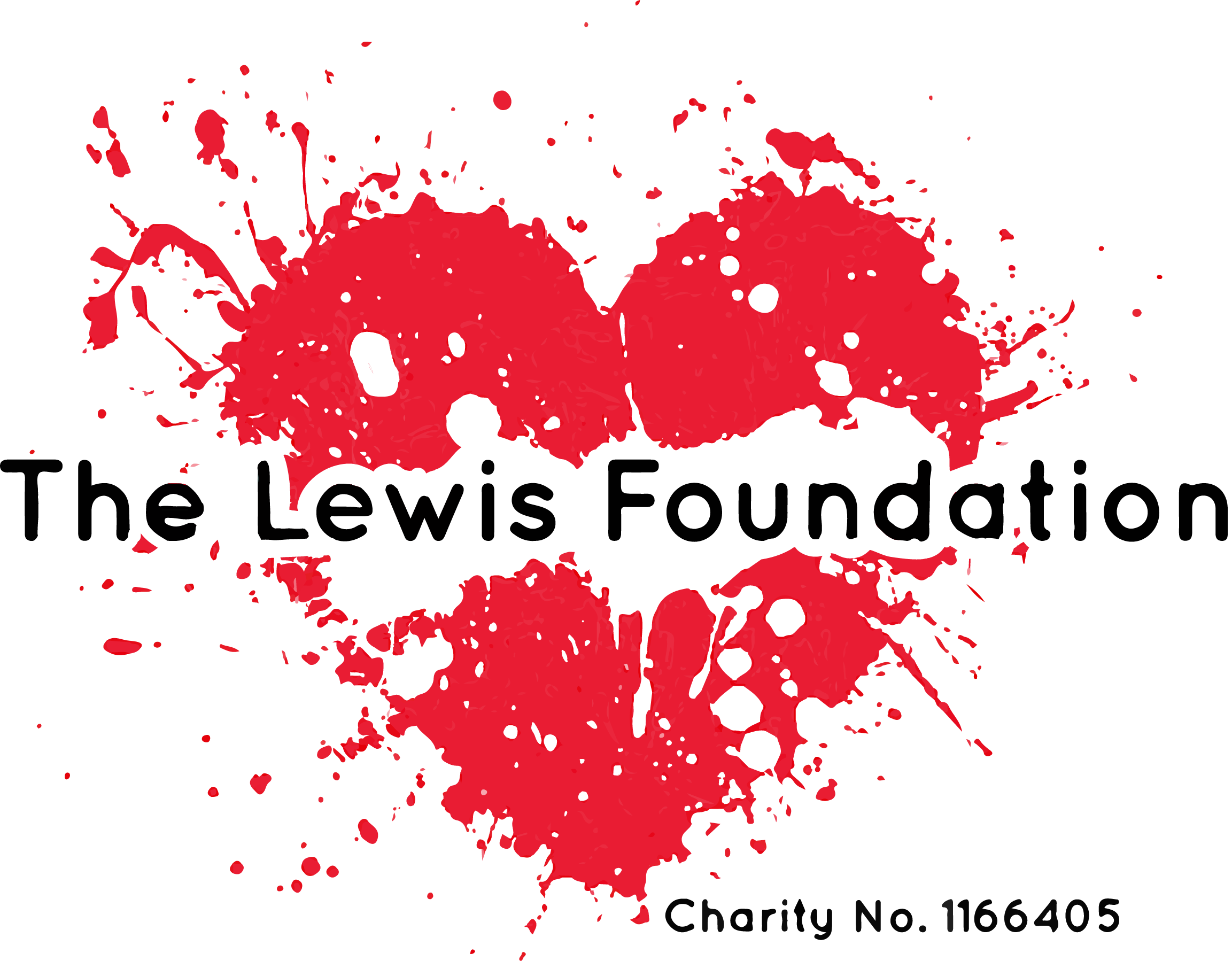 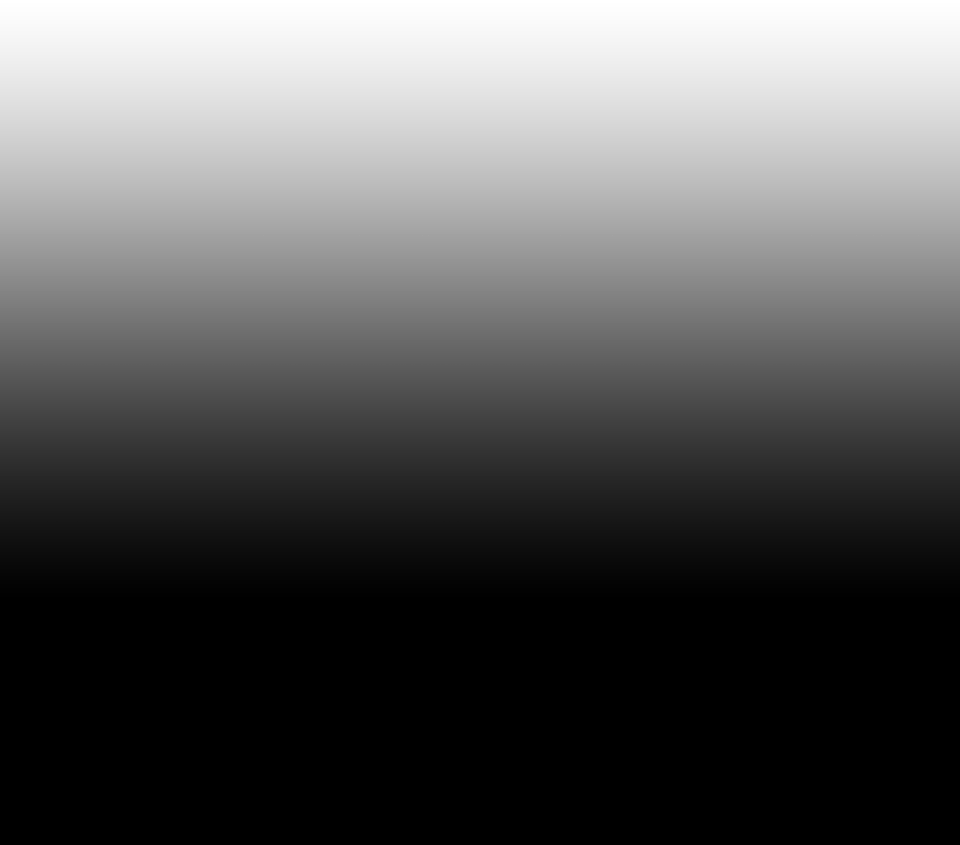 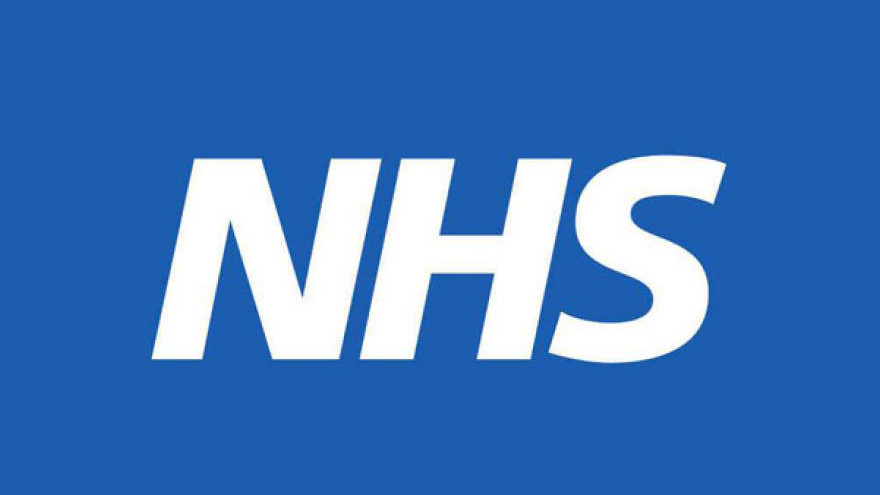 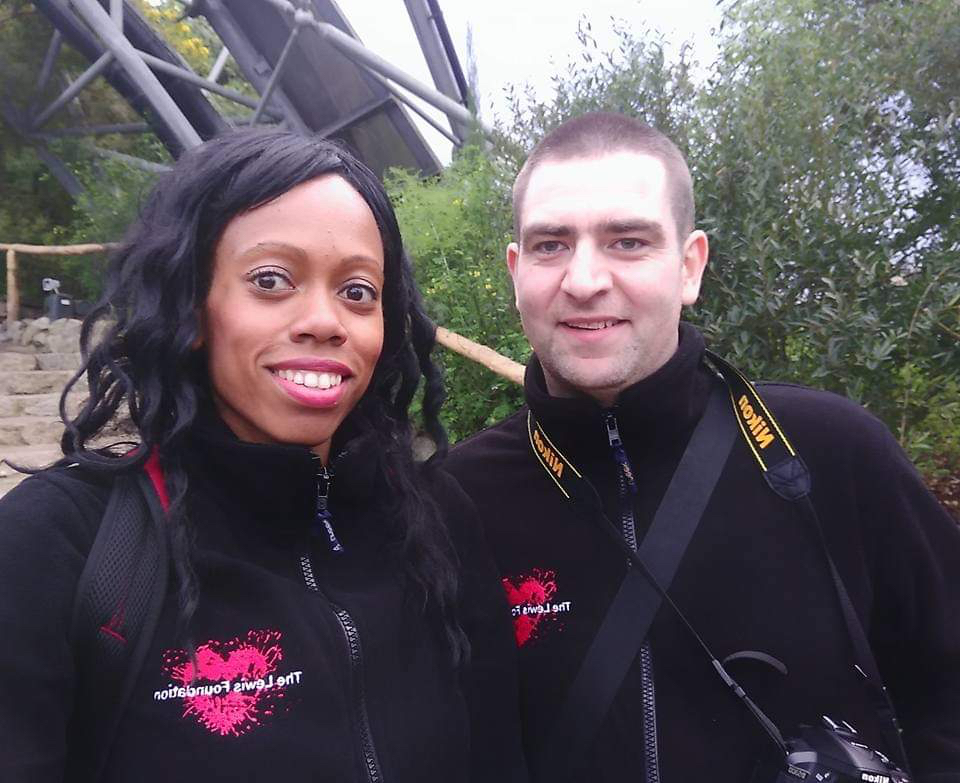 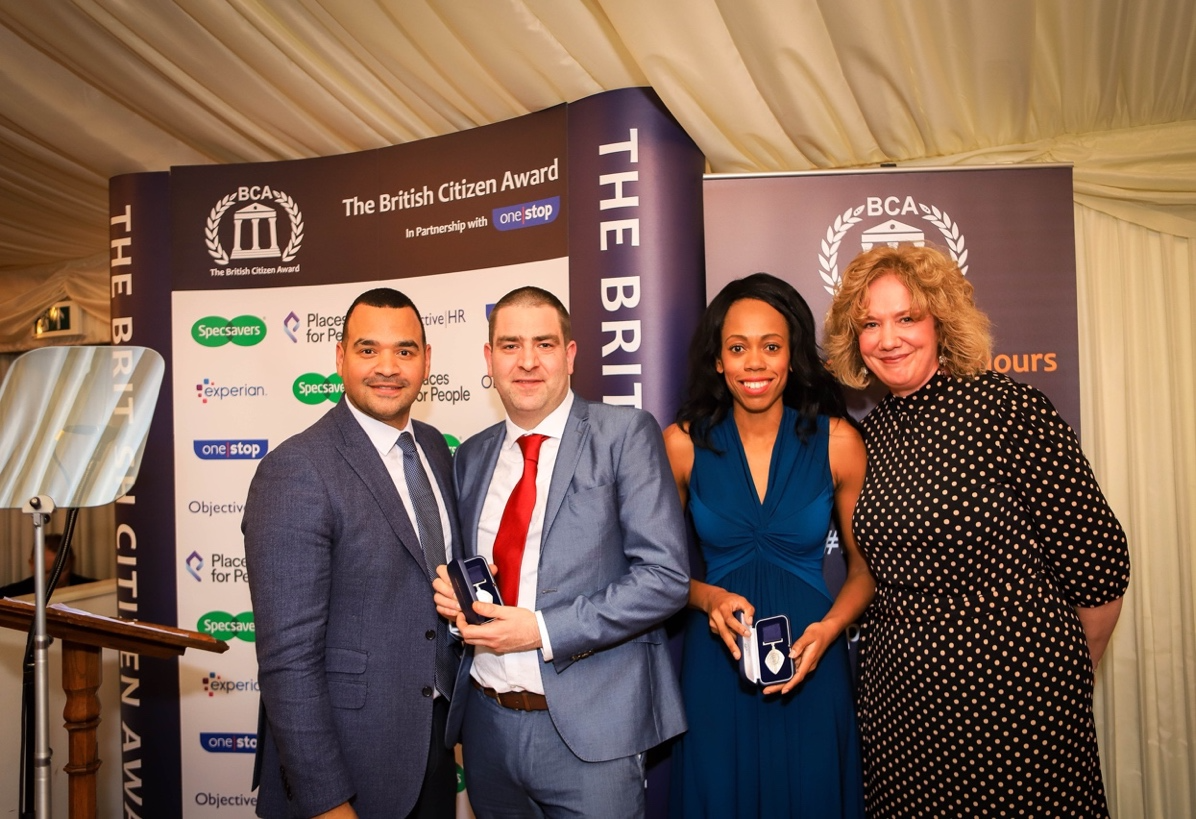 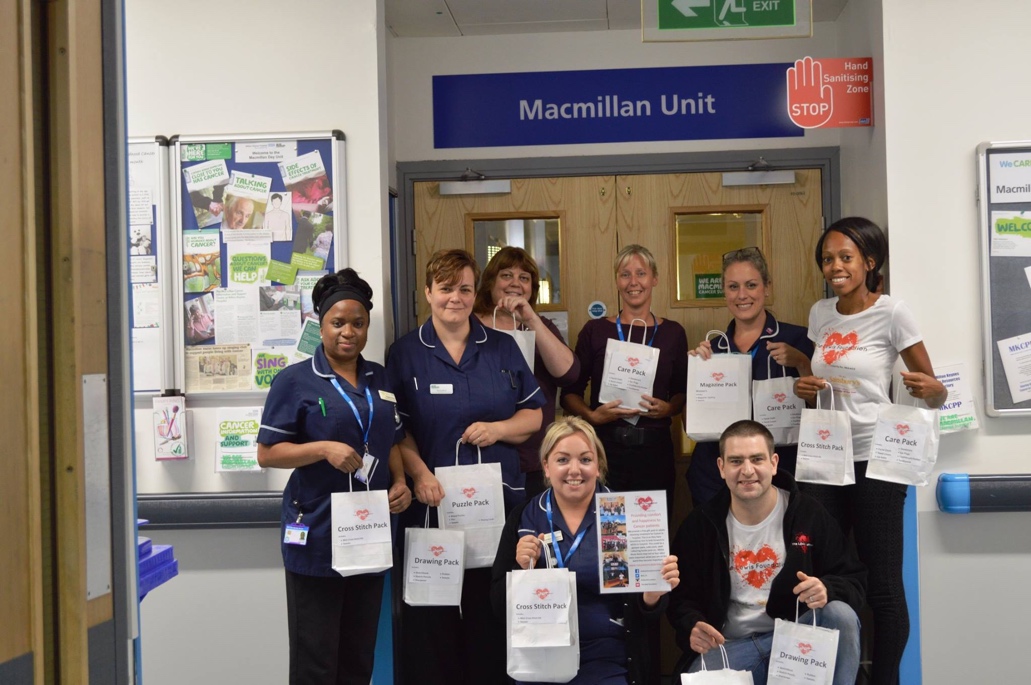 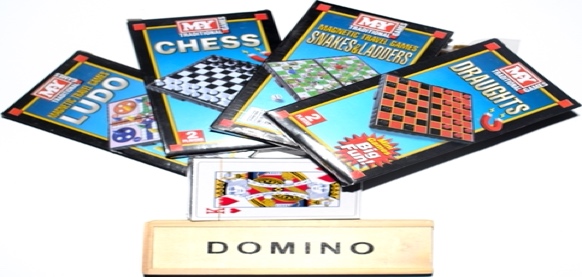 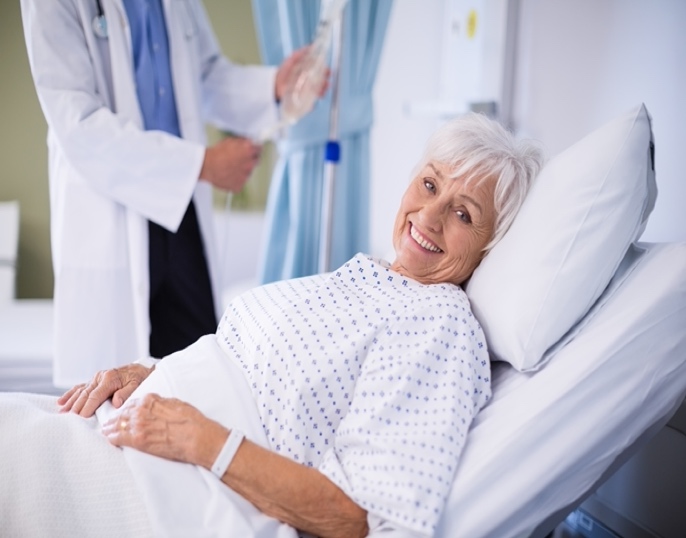 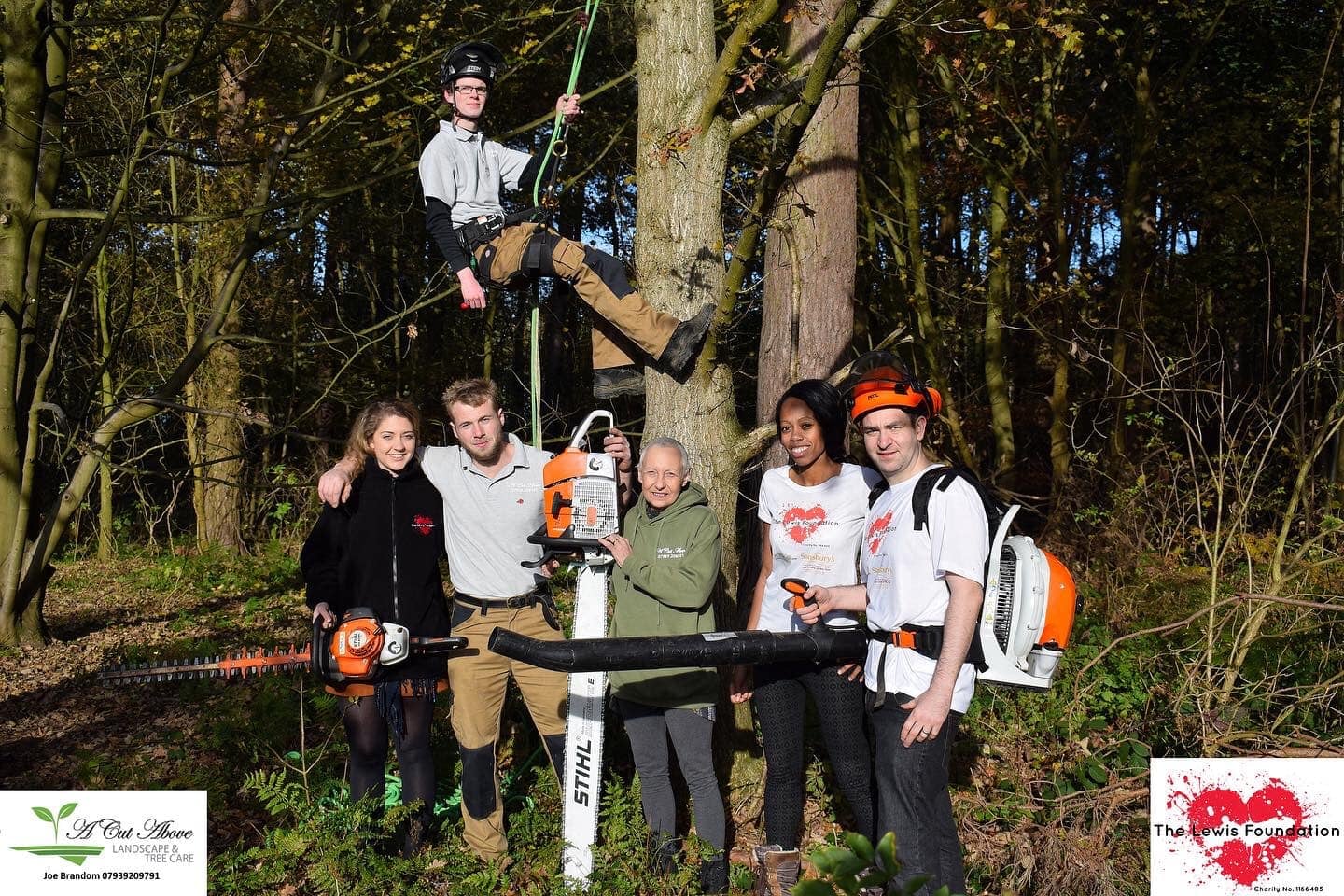 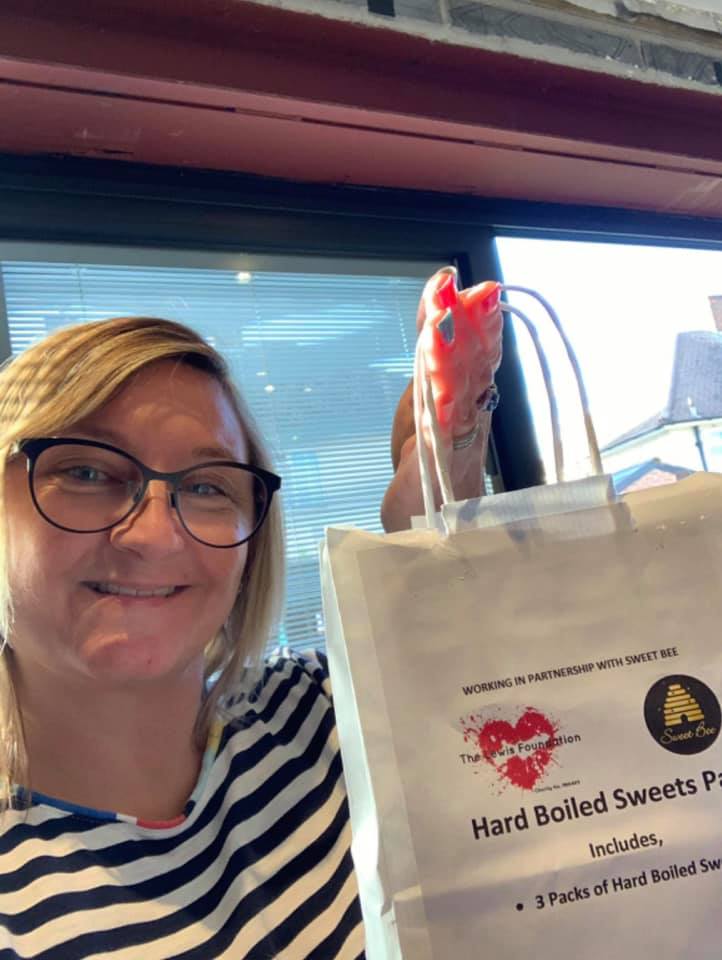 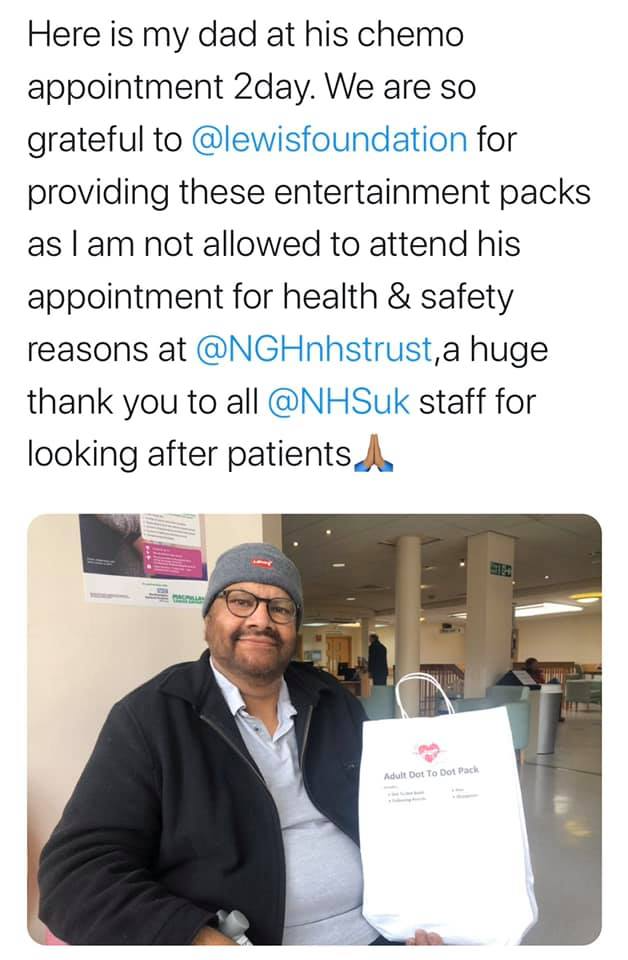 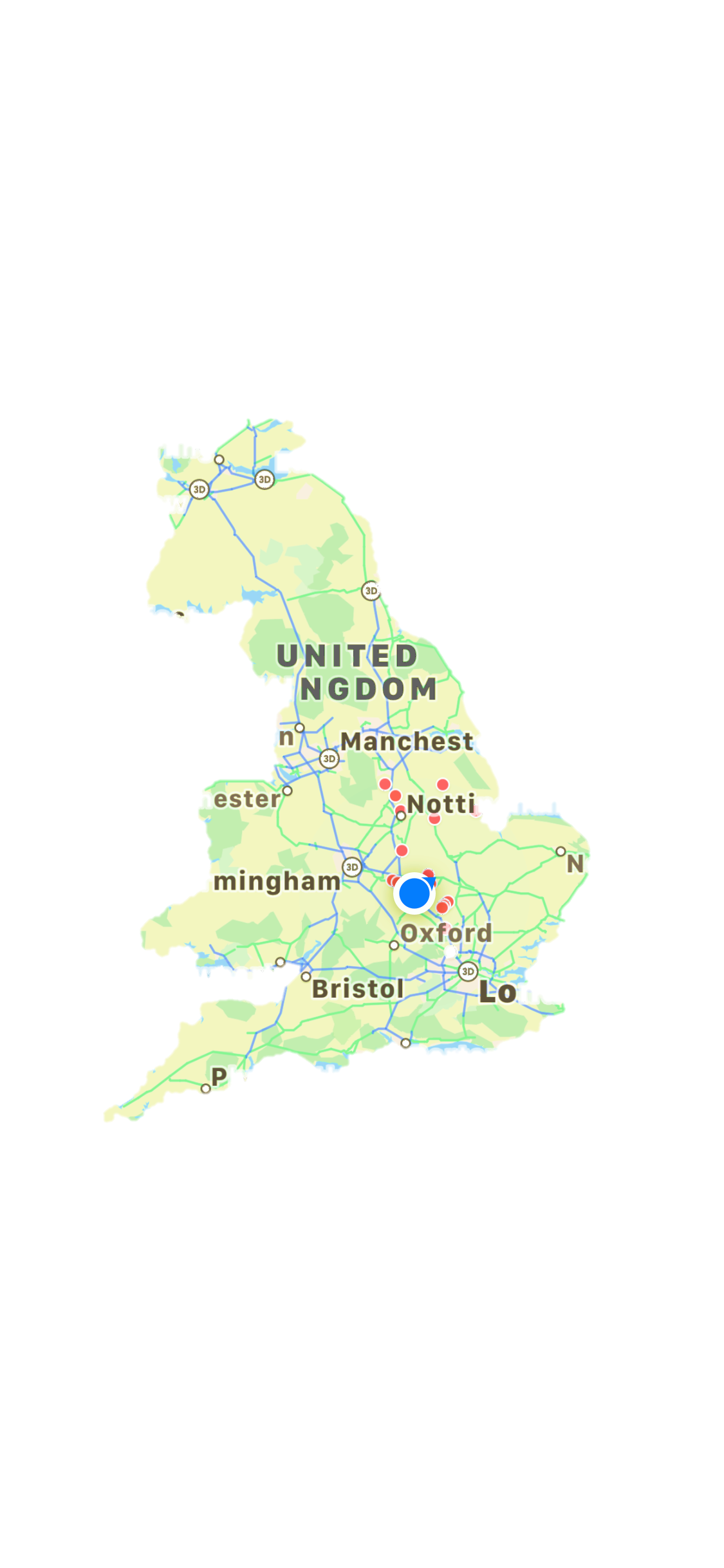 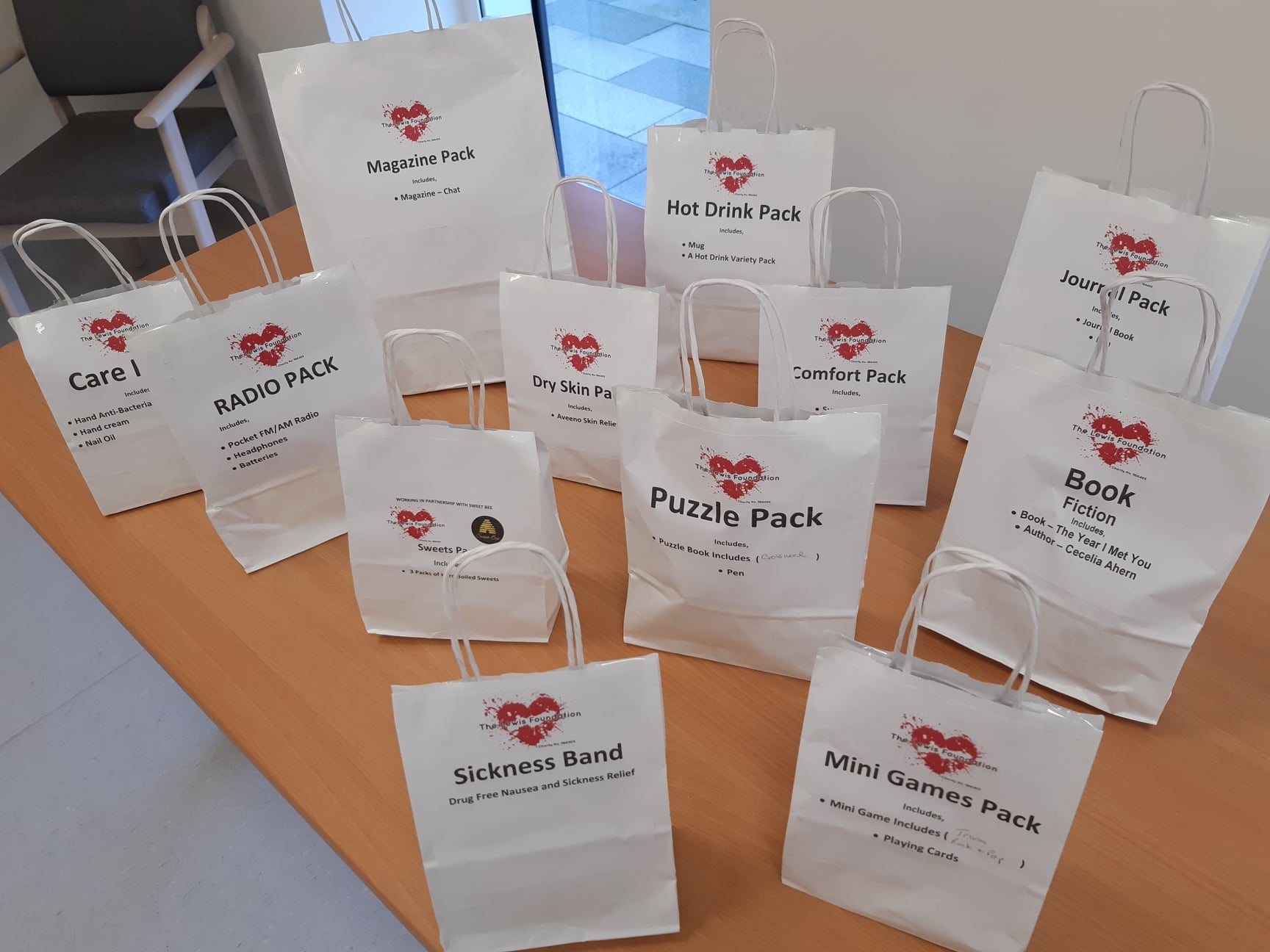 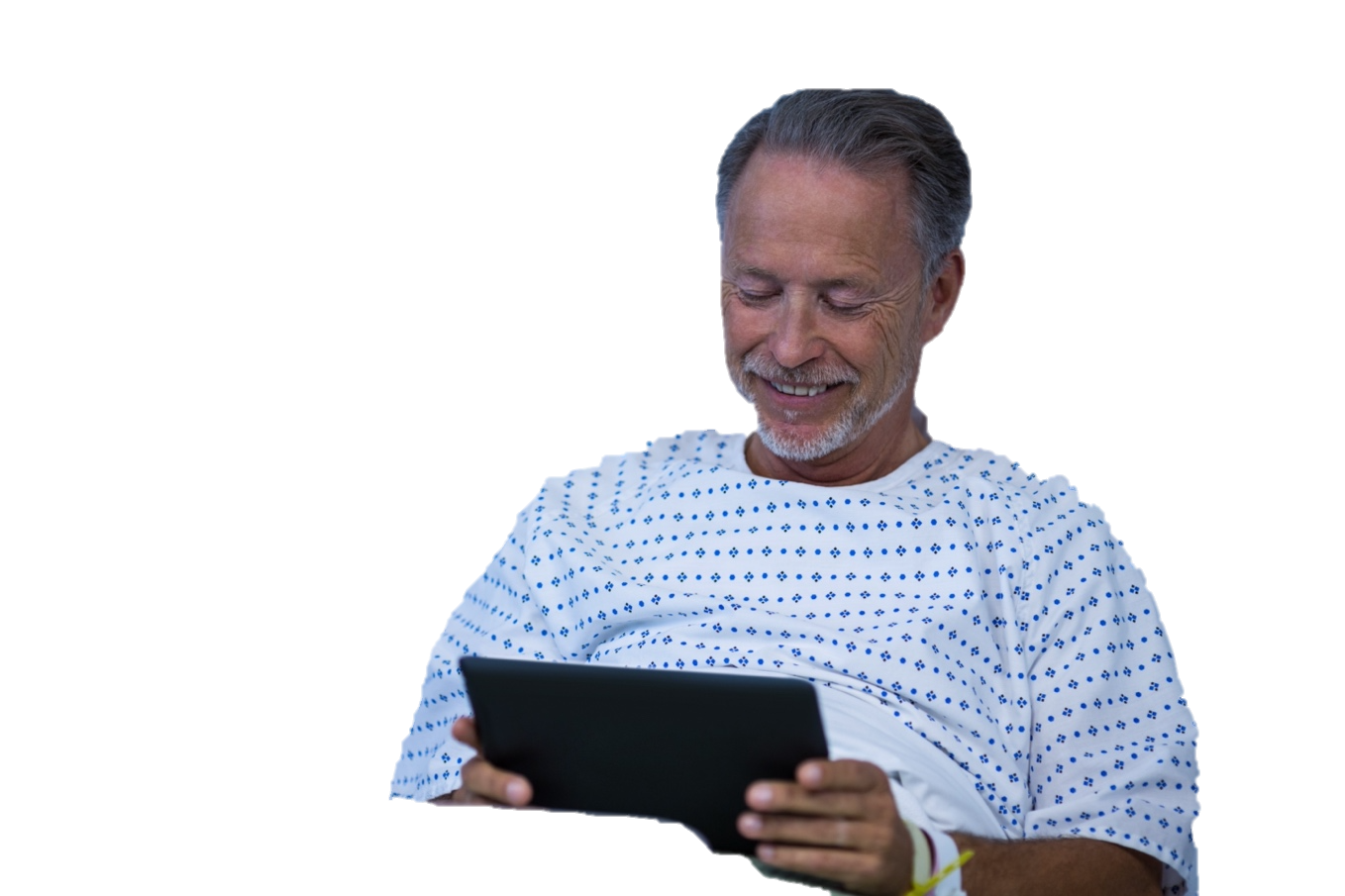 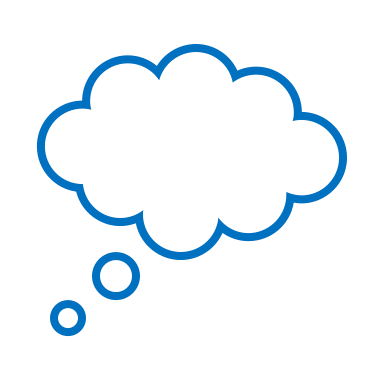 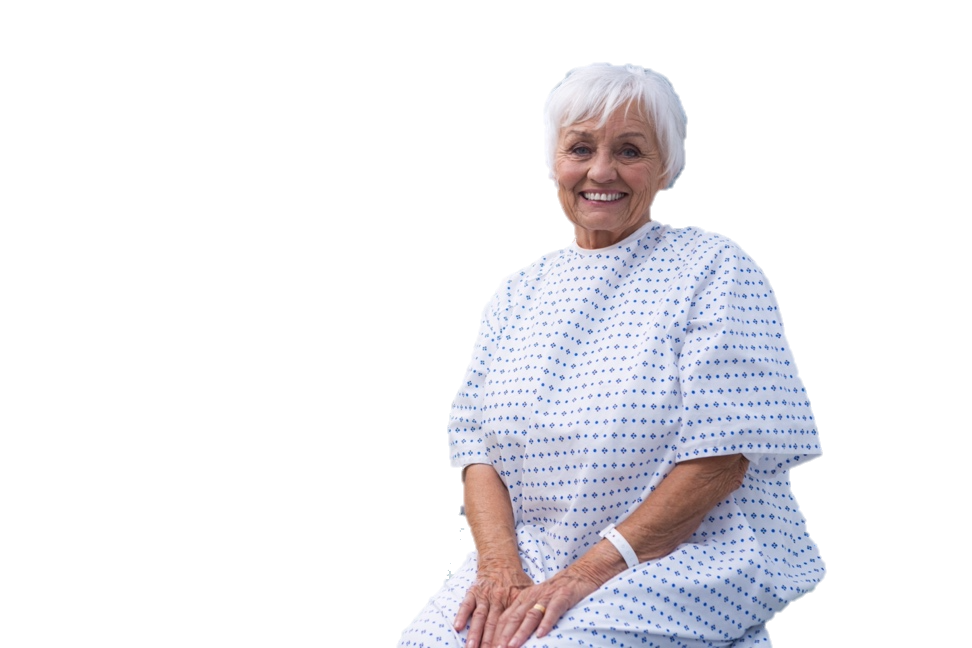 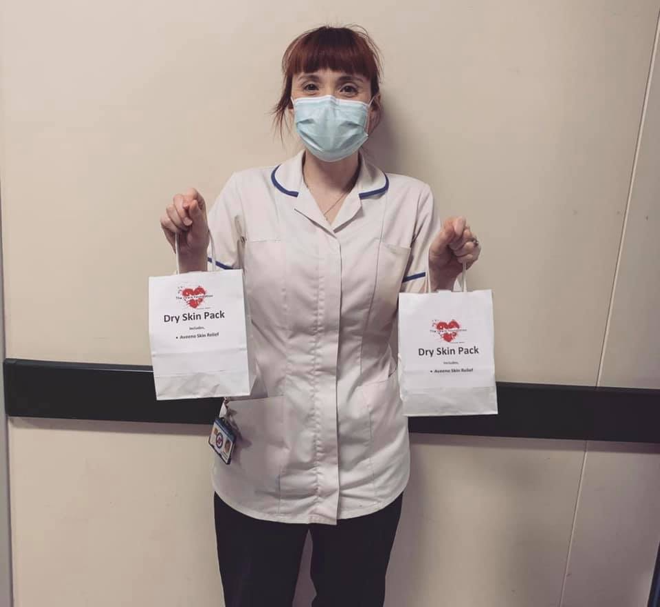 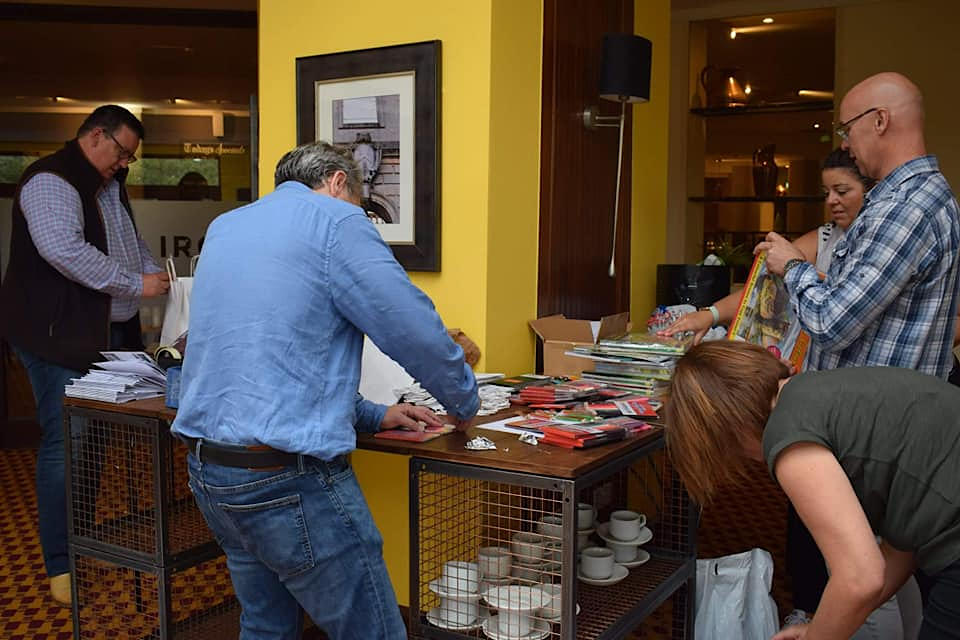 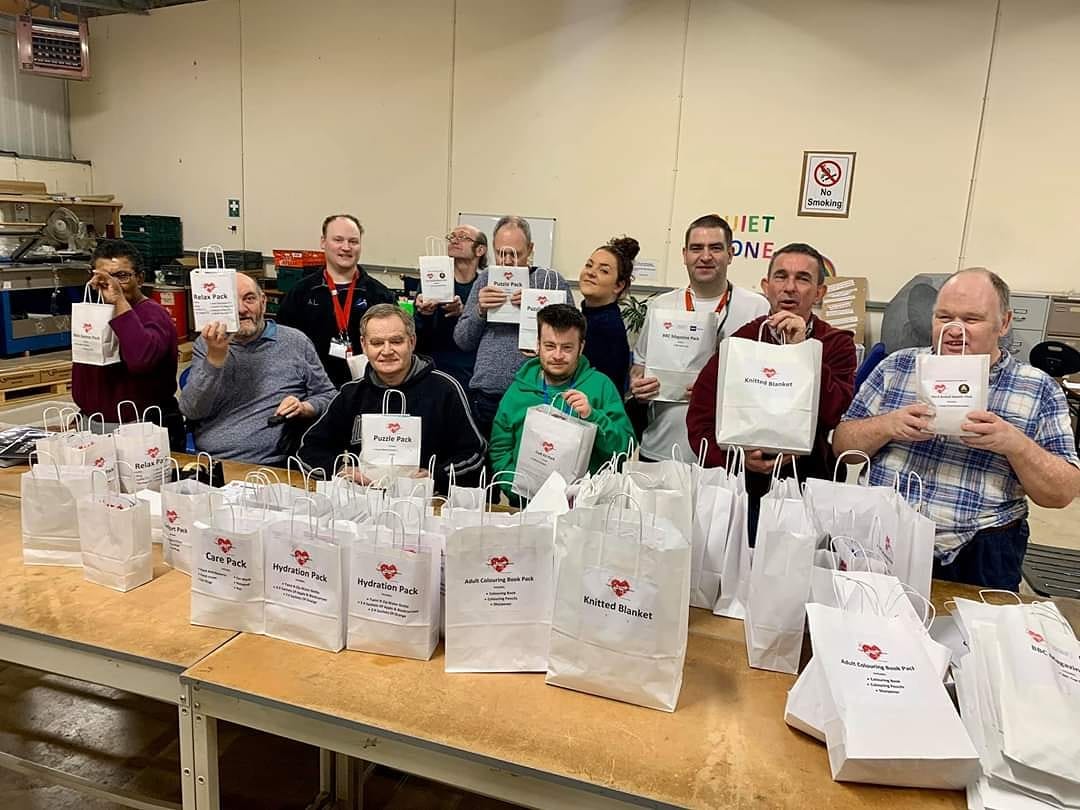 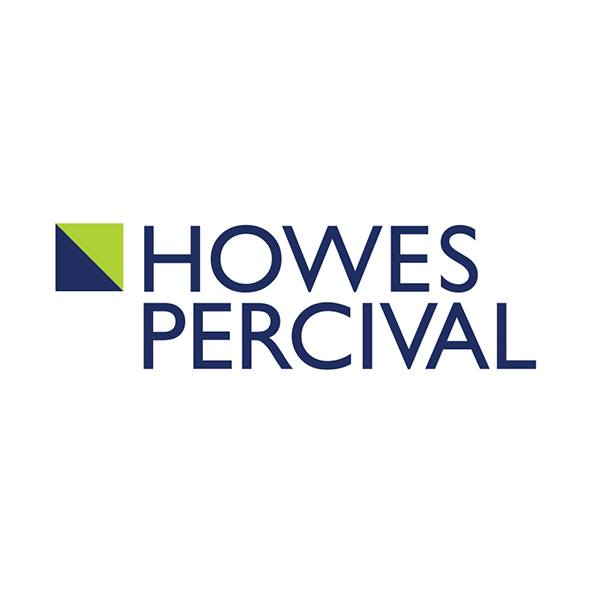 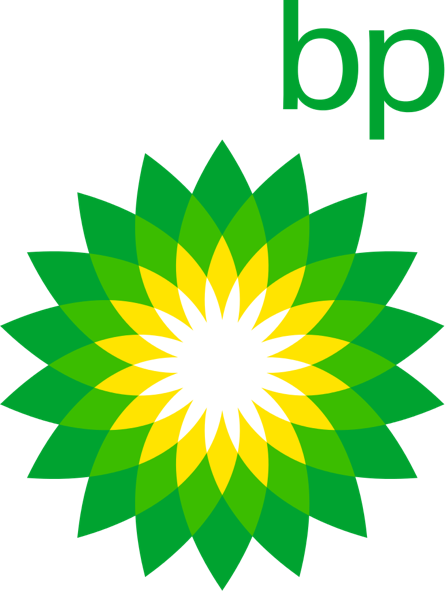 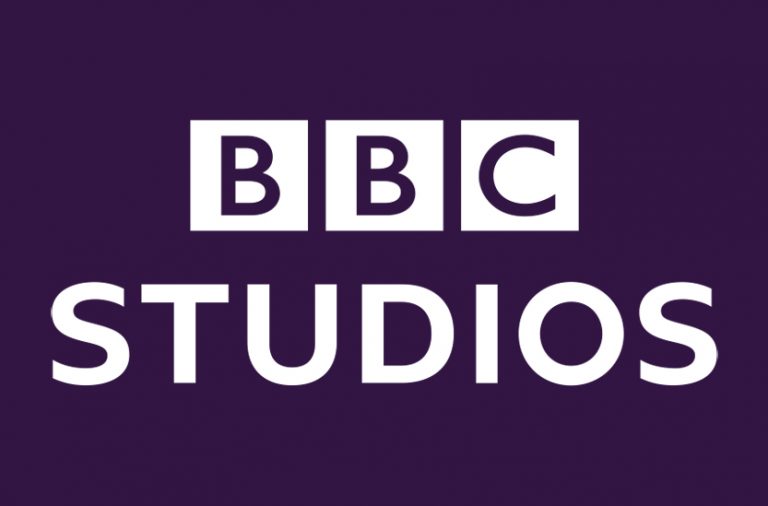 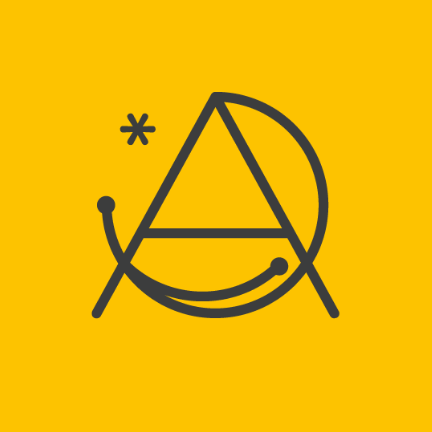 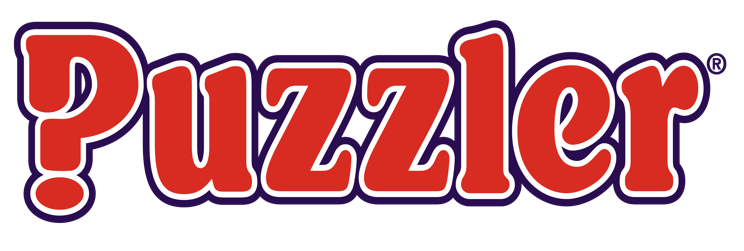 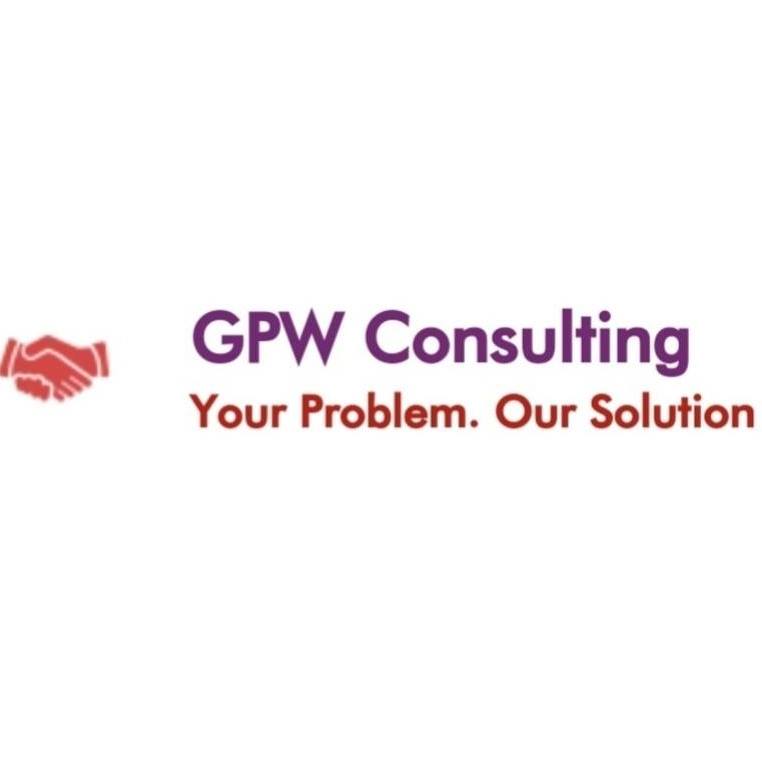 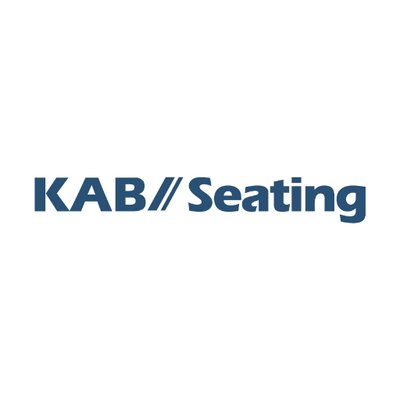 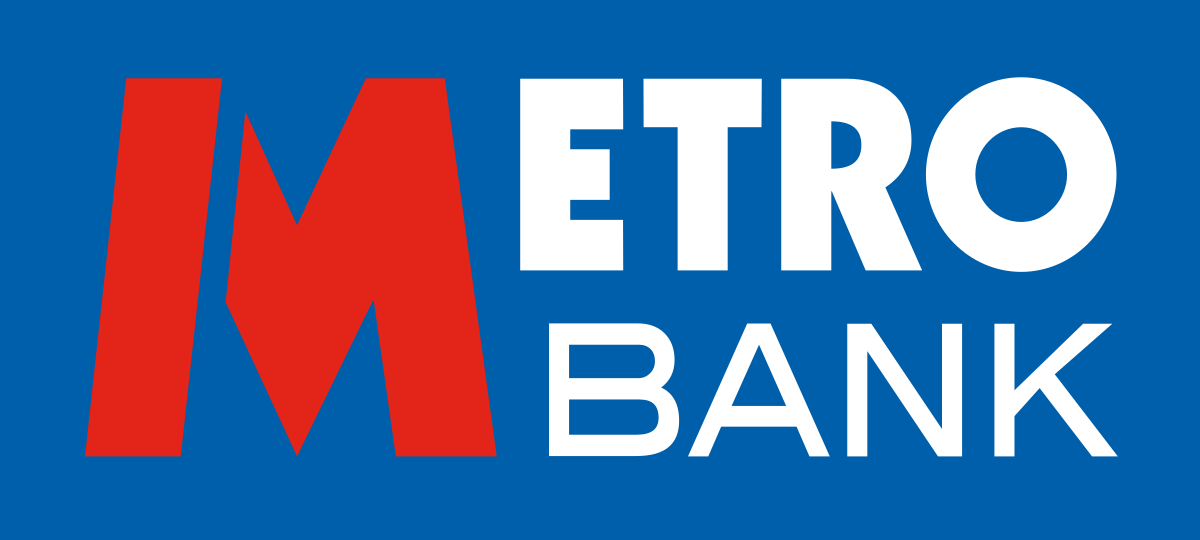 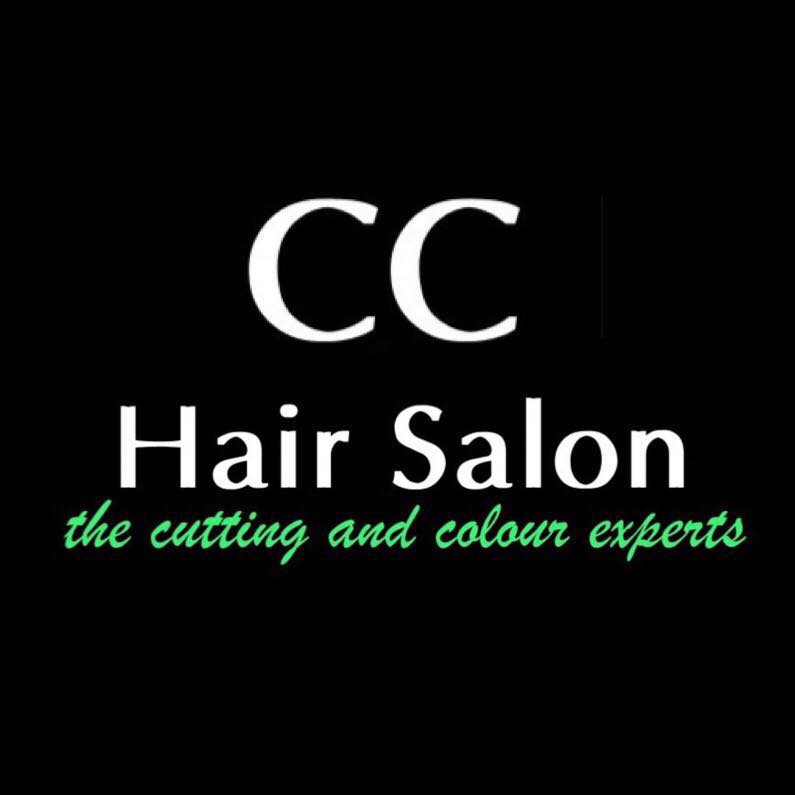 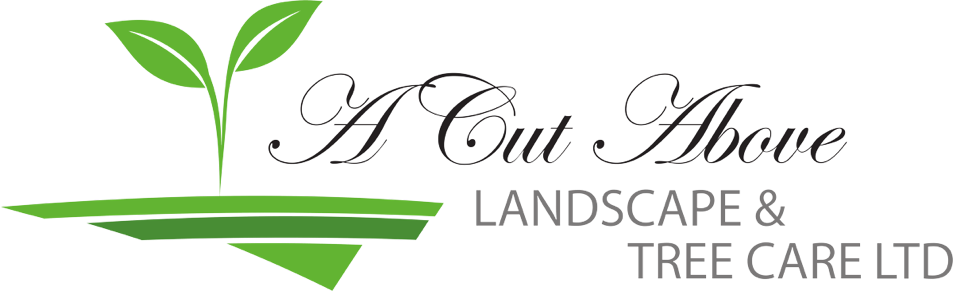 · Sign up to be a volunteer via our website, where there are different opportunities available to get involved with our work. . Select a product/s where the percentage of sales from that product/s goes to support our work.. Take a collection tub.· Host a tombola and/or raffle.· Host your own fundraising event – be as creative as you like. We can support with promotional material and charity tops if required.· Select us as your ‘Charity of The Year’ enabling you to get involved in supporting our work over a set period of time. 